Šifra predmeta:       Naziv predmeta:   Historija ratova  Naziv predmeta:   Historija ratova  Naziv predmeta:   Historija ratova  Naziv predmeta:   Historija ratova  Ciklus: IGodina: IIIGodina: IIISemestar: VIBroj ECTS kredita: 6Status: obavezni 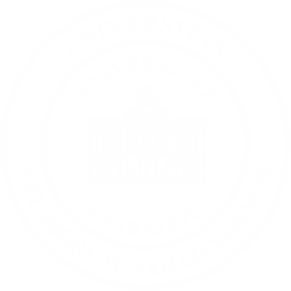 Status: obavezni Status: obavezni Ukupan broj sati:  150Predavanja                            45Vježbe                                    30Individualni rad studenta   50Seminar                                 25Ukupan broj sati:  150Predavanja                            45Vježbe                                    30Individualni rad studenta   50Seminar                                 25Odgovorni nastavnik/ciOdgovorni nastavnik/ciProf. dr. Selmo Cikotić, vanredni professorMr. sci. Osman Sušić, viši asistentProf. dr. Selmo Cikotić, vanredni professorMr. sci. Osman Sušić, viši asistentProf. dr. Selmo Cikotić, vanredni professorMr. sci. Osman Sušić, viši asistentPreduslov za upis:Preduslov za upis:NemaNemaNemaCilj (ciljevi) predmeta:Cilj (ciljevi) predmeta:Cilj izučavanja predmeta Historija ratova je da studenti steknu osnovna znanja o historiji ratova, posebno odbrambenim i oslobodilačkim,  s posebnim naglaskom na Narodno oslobodilački rat i socijalističku revoluciju 1941. – 1945. i Odbrambeni rat Republike Bosne i Hercegovine 1991. – 1995;  da razumiju i shvate uslove u kojima su izvođeni; da steknu saznanja primijenjenih oblika oružane borbe i otpora, da se upoznaju sa slobodarskim i demokratskim tradicijama, hrabrošću i ljubavlju naroda prema domovini, te da im se olakša da na mnogim primjerima ratnog i borbenog iskustva vođenih ratova grade sopstveno. Cilj izučavanja predmeta Historija ratova je da studenti steknu osnovna znanja o historiji ratova, posebno odbrambenim i oslobodilačkim,  s posebnim naglaskom na Narodno oslobodilački rat i socijalističku revoluciju 1941. – 1945. i Odbrambeni rat Republike Bosne i Hercegovine 1991. – 1995;  da razumiju i shvate uslove u kojima su izvođeni; da steknu saznanja primijenjenih oblika oružane borbe i otpora, da se upoznaju sa slobodarskim i demokratskim tradicijama, hrabrošću i ljubavlju naroda prema domovini, te da im se olakša da na mnogim primjerima ratnog i borbenog iskustva vođenih ratova grade sopstveno. Cilj izučavanja predmeta Historija ratova je da studenti steknu osnovna znanja o historiji ratova, posebno odbrambenim i oslobodilačkim,  s posebnim naglaskom na Narodno oslobodilački rat i socijalističku revoluciju 1941. – 1945. i Odbrambeni rat Republike Bosne i Hercegovine 1991. – 1995;  da razumiju i shvate uslove u kojima su izvođeni; da steknu saznanja primijenjenih oblika oružane borbe i otpora, da se upoznaju sa slobodarskim i demokratskim tradicijama, hrabrošću i ljubavlju naroda prema domovini, te da im se olakša da na mnogim primjerima ratnog i borbenog iskustva vođenih ratova grade sopstveno. Tematske jedinice:(po potrebi plan izvođenja po sedmicama se utvrđuje uvažavajući specifičnosti organizacionih jedinica)Tematske jedinice:(po potrebi plan izvođenja po sedmicama se utvrđuje uvažavajući specifičnosti organizacionih jedinica)Kratak pregled historije ratova do savremenog doba.    Pregled ratova u XX stoljeću.   Drugi svjetski rat 1939 – 1945.Narodnooslobodilački rat  i socijalistička revolucija u Jugoslaviji 1941 – 1945. godineIskustva iz lokalnih ratova poslije II svjetskog rata.Odbrambeni rat Bosne i Hercegovine 1991.-1995.Kratak pregled historije ratova do savremenog doba.    Pregled ratova u XX stoljeću.   Drugi svjetski rat 1939 – 1945.Narodnooslobodilački rat  i socijalistička revolucija u Jugoslaviji 1941 – 1945. godineIskustva iz lokalnih ratova poslije II svjetskog rata.Odbrambeni rat Bosne i Hercegovine 1991.-1995.Kratak pregled historije ratova do savremenog doba.    Pregled ratova u XX stoljeću.   Drugi svjetski rat 1939 – 1945.Narodnooslobodilački rat  i socijalistička revolucija u Jugoslaviji 1941 – 1945. godineIskustva iz lokalnih ratova poslije II svjetskog rata.Odbrambeni rat Bosne i Hercegovine 1991.-1995.Ishodi učenja: Ishodi učenja: Studenti treba da  steknu osnovna znanja iz historije ratova, posebno odbrambenih i oslobodilačkih.Studenti treba da  steknu osnovna znanja iz historije ratova, posebno odbrambenih i oslobodilačkih.Studenti treba da  steknu osnovna znanja iz historije ratova, posebno odbrambenih i oslobodilačkih.Metode izvođenja nastave: Metode izvođenja nastave: PredavanjaVježbePredavanjaVježbePredavanjaVježbeMetode provjere znanja sa strukturom ocjene: Metode provjere znanja sa strukturom ocjene: Individualne pisane provjera znanjaIspiti: završni, popravni i septemabrski ispitni rok, pisana provjera znanja.procjena znanja studenata:  individualne pismene provjere znanja i završna provjera znanja;bodovanje po osnovu prisustva nastavnom procesu, aktivnosti na nastavi, izrade individualnih radova i završnog ( popravnog ) ispita.Individualni pisani radovi    40 bodova ( 40% ), dva individualna rada po 20 bodova.Završni ispit    50 bodova ( 50% ) obavezno 25 bodova.Prisustvo na predavanjima i vježbama  5 bodova (5%).Aktivnost i prezentacije 5 bodova ( 5% ).Popravni ispit 50 bodova ( 50% ) obavezno 25 bodova.Septembarski ispit 50 bodova ( 50% ) obavezno 25 bodova.Individualne pisane provjera znanjaIspiti: završni, popravni i septemabrski ispitni rok, pisana provjera znanja.procjena znanja studenata:  individualne pismene provjere znanja i završna provjera znanja;bodovanje po osnovu prisustva nastavnom procesu, aktivnosti na nastavi, izrade individualnih radova i završnog ( popravnog ) ispita.Individualni pisani radovi    40 bodova ( 40% ), dva individualna rada po 20 bodova.Završni ispit    50 bodova ( 50% ) obavezno 25 bodova.Prisustvo na predavanjima i vježbama  5 bodova (5%).Aktivnost i prezentacije 5 bodova ( 5% ).Popravni ispit 50 bodova ( 50% ) obavezno 25 bodova.Septembarski ispit 50 bodova ( 50% ) obavezno 25 bodova.Individualne pisane provjera znanjaIspiti: završni, popravni i septemabrski ispitni rok, pisana provjera znanja.procjena znanja studenata:  individualne pismene provjere znanja i završna provjera znanja;bodovanje po osnovu prisustva nastavnom procesu, aktivnosti na nastavi, izrade individualnih radova i završnog ( popravnog ) ispita.Individualni pisani radovi    40 bodova ( 40% ), dva individualna rada po 20 bodova.Završni ispit    50 bodova ( 50% ) obavezno 25 bodova.Prisustvo na predavanjima i vježbama  5 bodova (5%).Aktivnost i prezentacije 5 bodova ( 5% ).Popravni ispit 50 bodova ( 50% ) obavezno 25 bodova.Septembarski ispit 50 bodova ( 50% ) obavezno 25 bodova.Literatura: Literatura: Obavezna:Čekić Smail, AGRESIJA NA REPUBLIKU BOSNU I HERCEGOVINU: PRIPREMA, PLANIRANJE, IZVOĐENJE, Sarajevo 2004.Grupa autora, VOJNA ISTORIJA, udžbenik za vojne akademije, Beograd, 1980.;Grupa autora, VOJNA ENCIKLOPEDIJA, II izdanje, Beograd 1975.Dopunska: Imamović Enver, HISTORIJA BOSANSKE VOJSKE, Sarajevo 1999.;Kreso Muharem, VOJNA ISTORIJA, dopuna udžbenika, Sarajevo 1983.;Tomac Petar, VOJNA ISTORIJA, Beograd 1972.;Grupa autora, DRUGI SVJETSKI RAT, PREGLED RATNIH OPERACIJA, knjiga I-II, Beograd 1960.-1970.Grupa autora, OSLOBODILAČKI RAT NARODA JUGOSLAVIJE 1941.-1945, knjiga I-II, Drugo izdanje, Beograd 1963.-1965.;Carl von Clausewitz, O RATU, Zagreb, 2010.;Cyrus Leo Sulzberger, DRUGI SVJETSKI RAT, knjiga I – II, Split, 2005.Obavezna:Čekić Smail, AGRESIJA NA REPUBLIKU BOSNU I HERCEGOVINU: PRIPREMA, PLANIRANJE, IZVOĐENJE, Sarajevo 2004.Grupa autora, VOJNA ISTORIJA, udžbenik za vojne akademije, Beograd, 1980.;Grupa autora, VOJNA ENCIKLOPEDIJA, II izdanje, Beograd 1975.Dopunska: Imamović Enver, HISTORIJA BOSANSKE VOJSKE, Sarajevo 1999.;Kreso Muharem, VOJNA ISTORIJA, dopuna udžbenika, Sarajevo 1983.;Tomac Petar, VOJNA ISTORIJA, Beograd 1972.;Grupa autora, DRUGI SVJETSKI RAT, PREGLED RATNIH OPERACIJA, knjiga I-II, Beograd 1960.-1970.Grupa autora, OSLOBODILAČKI RAT NARODA JUGOSLAVIJE 1941.-1945, knjiga I-II, Drugo izdanje, Beograd 1963.-1965.;Carl von Clausewitz, O RATU, Zagreb, 2010.;Cyrus Leo Sulzberger, DRUGI SVJETSKI RAT, knjiga I – II, Split, 2005.Obavezna:Čekić Smail, AGRESIJA NA REPUBLIKU BOSNU I HERCEGOVINU: PRIPREMA, PLANIRANJE, IZVOĐENJE, Sarajevo 2004.Grupa autora, VOJNA ISTORIJA, udžbenik za vojne akademije, Beograd, 1980.;Grupa autora, VOJNA ENCIKLOPEDIJA, II izdanje, Beograd 1975.Dopunska: Imamović Enver, HISTORIJA BOSANSKE VOJSKE, Sarajevo 1999.;Kreso Muharem, VOJNA ISTORIJA, dopuna udžbenika, Sarajevo 1983.;Tomac Petar, VOJNA ISTORIJA, Beograd 1972.;Grupa autora, DRUGI SVJETSKI RAT, PREGLED RATNIH OPERACIJA, knjiga I-II, Beograd 1960.-1970.Grupa autora, OSLOBODILAČKI RAT NARODA JUGOSLAVIJE 1941.-1945, knjiga I-II, Drugo izdanje, Beograd 1963.-1965.;Carl von Clausewitz, O RATU, Zagreb, 2010.;Cyrus Leo Sulzberger, DRUGI SVJETSKI RAT, knjiga I – II, Split, 2005.IZVEDBENI PLAN PREDAVANJA I VJEŽBI IZVEDBENI PLAN PREDAVANJA I VJEŽBI IZVEDBENI PLAN PREDAVANJA I VJEŽBI IZVEDBENI PLAN PREDAVANJA I VJEŽBI IZVEDBENI PLAN PREDAVANJA I VJEŽBI Radna  sedmica Datum i sat Naziv tematske cjeline Plan vježbi Datum i sat 1. 29.02.2024. 16:00 – 18:30 Uvodni sat. Kratak pregled historije ratova do savremenog doba. Vojna organizacija i ratna vještina u starom vijeku. Vojske srednjeg vijeka. Karakteristični ratovi i bitke. Odbrana srednjevjekovne bosanske države. Krstaški ratovi. Kosovska i Nikopoljska bitka. Upoznavanje sa syllabusom. 29.02.2024. 14:30 – 16:00 2. 07.03.2024. 16:00 – 18:30 Odbrambeni ratovi Bosne u XVII i XVIII stoljeću i njen samostalni odbrambeni sistem. Banjalučki boj. Odabir tema za izradu prvog individualnog pisanog rada 07.03.2024. 14:30 – 16:00 3. 14.03.2024. 16:00 – 18:30 Iskustva Francuske revolucije i Napoleonovih ratova (1803 – 1815.) Građanski rat u Sjedinjenim Američkim Državama (1861.- 1864.).; Oslobodilački i odbrambeni ratovi Bosne u XIX stoljeću; Osnovne karakteristike vojne organizacije i ratne vještine 19. vijeka; Napoleonov doprinos razvoju vojne organizacije i ratne vještine. Prezentacije individualnih pisanih radova. (diskusija) 14.03.2024. 14:30 – 16:00 4. 21.03.2021. 16:00 – 18:30 Pregled ratova u XX stoljeću. Balkanski ratovi 1912.-1913. Prezentacije individualnih pisanih radova. (diskusija) 21.03.2024. 14:30 – 16:00 5. 28.03.2024. 16:00 – 18:30 Prvi svjetski rat 1914.-1918. Prezentacije individualnih pisanih radova. (diskusija) 28.03.2024. 14:30 – 16:00 6. 04.04.2024. 16:00 – 18:30 Drugi svjetski rat 1939 – 1945. Vojno-politički događaji koji su prethodili II svjetskom ratu. Njemačka agresija na Poljsku, Dansku, Norvešku, Holandiju, Belgiju i Francusku 1939.-1940. ONLINE NASTAVA Rat na Balkanu 1940.-1941. Operacije na istočnom frontu 1941.-1942 Staljingradska bitka Pregled operacija na istočnom frontu i u Italiji 1943.-1944. Pregled operacija na zapadnom frontu 1944.-1945. ONLINE NASTAVA04.04.2024. 14:30 – 16:00 7. 11.04.2024. 16:00 – 18:30 Predaja prvog individualnog rada. Predaja prvog individualnog rada.  13.04.2023. 14:30 – 16:00 8. 18.04.2024. 16:00 – 18:30 Narodnooslobodilački rat u Jugoslaviji 1941 – 1944. Pripreme KPJ za odbranu zemlje i oružani ustanak 1941. Odabir tema za izradu drugog individualnog pisanog rada. 18.04.2024. 14:30 – 16:00 9. 25.04.2024. 16:00 – 18:30 Operacije u 1942. i razvoj oružanih snaga NOP-a. Operacije i događaji u 1943. Bitka na Sutjesci. Dejstva i događaji u 1944. Završne operacije 1945. Oblici otpora van oružanih snaga u NOR-u. Slobodne teritorije u NOR-u. Kolaboracionističke snage u Jugoslaviji 1941.-1945. Savezništvo i NOR. Opšti zaključak o NOR-u. Prezentacije individualnih pisanih radova. (diskusija) 25.04.2024. 14:30 – 16:00 10. 02.05.2024. 16:00 – 18:30 Međunarodni praznik rada.Neradni dan.Međunarodni praznik rada.Neradni dan.02.05.2024. 14:30 – 16:00 11. 09.05.2024. 16:00 – 18:30 Iskustva iz lokalnih ratova poslije II svjetskog rata. Treći i četvrti arapsko-izraelski rat. Rat u Vijetnamu. Oružani sukobi u Kambodži (1970.-1991.), Libanu (1975.- 1990.), Afganistanu (1979.- 1989.), zatim Iračko-iranski rat (1980.-1988.); Zaljevski rat (1990.-1991.) i drugi. Prezentacije individualnih pisanih radova. (diskusija) 09.05.2024. 14:00 – 15:30 12. 16.05.2024. 16:00 – 18:30 Odbrambeni rat Bosne i Hercegovine 1991.-1995. Uzroci raspada SFRJ; Sukobi u Sloveniji; agresija na Republiku Hrvatsku. Prezentacije individualnih pisanih radova. (diskusija) 16.05.2024. 14:30 – 16:00 13. 23.05.2024. 16:00 – 18:30 Agresija na Republiku Bosnu i Hercegovinu: uzroci, ciljevi, pripreme, planovi i snage; tok i karakteristična borbena dejstva. Prezentacije individualnih pisanih radova. (diskusija) 23.05.2024. 14:30 – 16:00 14. 30.05.2024. 16:00 – 18:30 Odbrana Sarajeva, Goražda, Tešnja, Žepe i drugih gradova; Sigurne zone Ujedinjenih nacija. ONLINE NASTAVAPrezentacije individualnih pisanih radova. (diskusija) ONLINE NASTAVA30.05.2024. 14:30 – 16:00 15. 06.06.2024. Formiranje i razvoj Armije Republike Bosne i Hercegovine; Vlašička operacija i druga borbena dejstva. ONLINE NASTAVAPredaja drugog individualnog rada.  ONLINE NASTAVA06.06.2024.ZAVRŠNI ISPITI 